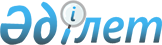 О районном бюджете на 2018-2020 годыРешение Егиндыкольского районного маслихата Акмолинской области от 22 декабря 2017 года № 6С18-2. Зарегистрировано Департаментом юстиции Акмолинской области 9 января 2018 года № 6307.
      Примечание РЦПИ.

      В тексте документа сохранена пунктуация и орфография оригинала.
      В соответствии с пунктом 2 статьи 9, пунктом 2 статьи 75 Бюджетного кодекса Республики Казахстан от 4 декабря 2008 года, подпунктом 1) пункта 1 статьи 6 Закона Республики Казахстан от 23 января 2001 года "О местном государственном управлении и самоуправлении в Республике Казахстан" Егиндыкольский районный маслихат РЕШИЛ:
      1. Утвердить районный бюджет на 2018-2020 годы, согласно приложениям 1, 2, 3 соответственно, в том числе на 2018 год в следующих объемах:
      1) доходы – 1251938,2 тысяч тенге, в том числе:
      налоговые поступления – 183590,0 тысяч тенге;
      неналоговые поступления – 3178,0 тысяч тенге;
      поступления от продажи основного капитала – 4289,0 тысяч тенге;
      поступления трансфертов – 1060881,2 тысяч тенге;
      2) затраты – 1266713,8 тысяч тенге;
      3) чистое бюджетное кредитование – 22398,0 тысяч тенге, в том числе:
      бюджетные кредиты – 27744,0 тысяч тенге;
      погашение бюджетных кредитов – 5346,0 тысяч тенге;
      4) сальдо по операциям с финансовыми активами – 3456,0 тысяч тенге, в том числе:
      приобретение финансовых активов – 4800,0 тысяч тенге;
      поступления от продажи финансовых активов государства – 1344,0 тысяч тенге;
      5) дефицит (профицит) бюджета – - 40629,6 тысяч тенге;
      6) финансирование дефицита (использование профицита) бюджета – 40629,6 тысяч тенге:
      поступление займов – 27506,2 тысяч тенге;
      погашение займов – 5346,0 тысяч тенге;
      используемые остатки бюджетных средств – 18469,4 тысяч тенге
      Сноска. Пункт 1 - в редакции решения Егиндыкольского районного маслихата Акмолинской области от 31.10.2018 № 6С28-2 (вводится в действие с 01.01.2018).


      2. Утвердить доходы районного бюджета за счет следующих источников:
      1) налоговых поступлений:
      индивидуальный подоходный налог;
      социальный налог;
      налоги на имущество;
      земельный налог;
      налог на транспортные средства;
      единый земельный налог;
      акцизы;
      поступления за использование природных и других ресурсов;
      сборы за ведение предпринимательской и профессиональной деятельности;
      государственная пошлина;
      2) неналоговых поступлений:
      поступления части чистого дохода государственных предприятий;
      доходы от аренды имущества, находящейся в государственной собственности;
      вознаграждения по кредитам, выданным из государственного бюджета;
      штрафы, пеня, санкции, взыскания, налагаемые государственными учреждениями, финансируемыми из государственного бюджета, а также содержащимися и финансируемыми из бюджета (сметы расходов) Национального Банка Республики Казахстан, за исключением поступлений от предприятий нефтяного сектора;
      прочие неналоговые поступления;
      3) поступлений от продажи основного капитала:
      продажи земли;
      4) поступлений трансфертов:
      целевых текущих трансфертов;
      целевых трансфертов на развитие;
      субвенций.
      3. Учесть, что в районном бюджете на 2018 год предусмотрена из областного бюджета субвенция на 2018 год в сумме 883481,0 тысяч тенге.
      4. Учесть, что в районном бюджете на 2018 год предусмотрены целевые трансферты и бюджетные кредиты из республиканского бюджета, согласно приложению 4.
      Распределение указанных сумм целевых трансфертов определяется постановлением акимата района.
      5. Учесть, что в районном бюджете на 2018 год предусмотрены целевые трансферты из областного бюджета, согласно приложению 5.
      Распределение указанных сумм целевых трансфертов определяется постановлением акимата района.
      6. Учесть, что в районном бюджете на 2018 год предусмотрены суммы погашения основного долга по бюджетным кредитам, выделенных из республиканского бюджета в 2010, 2011, 2012, 2013, 2014, 2015, 2016 и 2017 годах для реализации мер социальной поддержки специалистов в сумме 5346,0 тысяч тенге.
      7. Учесть, что в районном бюджете предусмотрен возврат средств на компенсацию потерь вышестоящего бюджета в связи с изменением законодательства, в том числе:
      переносом срока ввода обязательных пенсионных взносов работодателя с 2018 года на 2020 год;
      уменьшением ставок по отчислениям работодателей на обязательное социальное медицинское страхование.
      8. Утвердить резерв местного исполнительного органа района на 2018 год в сумме 425,0 тысяч тенге.
      Сноска. Пункт 8 - в редакции решения Егиндыкольского районного маслихата Акмолинской области от 31.10.2018 № 6С28-2 (вводится в действие с 01.01.2018).


      9. Установить, согласно законодательству Республики Казахстан, специалистам образования, социального обеспечения, культуры, работающим в сельской местности повышенные на двадцать пять процентов должностные оклады и тарифные ставки, по сравнению с окладами и тарифными ставками специалистов, занимающихся этими видами деятельности в городских условиях.
      10. Утвердить перечень районных бюджетных программ (подпрограмм), не подлежащих секвестру в процессе исполнения районного бюджета на 2018 год, согласно приложению 6.
      11. Утвердить бюджетные программы сел, сельских округов на 2018 год, согласно приложению 7.
      12. Утвердить на 2018 год объемы распределения сумм трансфертов органам местного самоуправления согласно приложению 8.
      13. Настоящее решение вступает в силу со дня государственной регистрации в Департаменте юстиции Акмолинской области и вводится в действие с 1 января 2018 года.
      "СОГЛАСОВАНО"
      22 декабря 2017 года Районный бюджет на 2018 год
      Сноска. Приложение 1 - в редакции решения Егиндыкольского районного маслихата Акмолинской области от 31.10.2018 № 6С28-2 (вводится в действие с 01.01.2018). Районный бюджет на 2019 год Районный бюджет на 2020 год
      Сноска. Приложение 3 - в редакции решения Егиндыкольского районного маслихата Акмолинской области от 27.04.2018 № 6С25-2 (вводится в действие с 01.01.2018). Целевые трансферты и бюджетные кредиты из республиканского бюджета на 2018 год
      Сноска. Приложение 4 - в редакции решения Егиндыкольского районного маслихата Акмолинской области от 31.10.2018 № 6С28-2 (вводится в действие с 01.01.2018). Целевые трансферты из областного бюджета на 2018 год
      Сноска. Приложение 5 - в редакции решения Егиндыкольского районного маслихата Акмолинской области от 31.10.2018 № 6С28-2 (вводится в действие с 01.01.2018).

 Перечень районных бюджетных программ (подпрограмм), не подлежащих секвестру в процессе исполнения районного бюджета на 2018 год Бюджетные программы сел и сельских округов на 2018 год
      Сноска. Приложение 7 - в редакции решения Егиндыкольского районного маслихата Акмолинской области от 31.10.2018 № 6С28-2 (вводится в действие с 01.01.2018).
      продолжение таблицы Распределение сумм трансфертов органам местного самоуправления на 2018 год
      Сноска. Приложение 7 - в редакции решения Егиндыкольского районного маслихата Акмолинской области от 31.10.2018 № 6С28-2 (вводится в действие с 01.01.2018).
					© 2012. РГП на ПХВ «Институт законодательства и правовой информации Республики Казахстан» Министерства юстиции Республики Казахстан
				
      Председатель сессии
районного маслихата

Р.Ахмедов

      Секретарь районного
маслихата

Б.Абилов

      Аким Егиндыкольского
района

Н.Тулепов
Приложение 1
к решению Егиндыкольского
районного маслихата
от 22 декабря 2017 года
№ 6С18-2
Категория
Категория
Категория
Категория
Сумма тысяч тенге
Класс
Класс
Класс
Сумма тысяч тенге
Подкласс
Подкласс
Сумма тысяч тенге
Наименование
Сумма тысяч тенге
I. Доходы
1251938,2
1
Налоговые поступления
183590,0
01
Подоходный налог
5204,0
2
Индивидуальный подоходный налог
5204,0
03
Социальный налог
104264,0
1
Социальный налог
104264,0
04
Hалоги на собственность
43179,0
1
Hалоги на имущество
28087,0
3
Земельный налог
1026,0
4
Hалог на транспортные средства
6445,0
5
Единый земельный налог
7621,0
05
Внутренние налоги на товары, работы и услуги
30011,0
2
Акцизы
310,0
3
Поступления за использование природных и других ресурсов
27623,0
4
Сборы за ведение предпринимательской и профессиональной деятельности
2078,0
08
Обязательные платежи, взимаемые за совершение юридически значимых действий и (или) выдачу документов уполномоченными на то государственными органами или должностными лицами 
932,0
1
Государственная пошлина
932,0
2
Неналоговые поступления
3178,0
01
Доходы от государственной собственности
529,9
5
Доходы от аренды имущества, находящегося в государственной собственности
523,0
7
Вознаграждения по кредитам, выданным из государственного бюджета
6,9
02
Поступления от реализации товаров (работ, услуг) государственными учреждениями, финансируемыми из государственного бюджета
99,0
1
Поступления от реализации товаров (работ, услуг) государственными учреждениями, финансируемыми из государственного бюджета
99,0
04
Штрафы, пени, санкции, взыскания, налагаемые государственными учреждениями, финансируемыми из государственного бюджета, а также содержащимися и финансируемыми из бюджета (сметы расходов) Национального Банка Республики Казахстан
124,0
1
Штрафы, пени, санкции, взыскания, налагаемые государственными учреждениями, финансируемыми из государственного бюджета, а также содержащимися и финансируемыми из бюджета (сметы расходов) Национального Банка Республики Казахстан, за исключением поступлений от организаций нефтяного сектора и в Фонд компенсации потерпевшим
124,0
06
Прочие неналоговые поступления
2425,1
1
Прочие неналоговые поступления
2425,1
3
Поступления от продажи основного капитала
4289,0
03
Продажа земли и нематериальных активов
4289,0
1
Продажа земли
4289,0
4
Поступления трансфертов
1060881,2
02
Трансферты из вышестоящих органов государственного управления
1060881,2
2
Трансферты из областного бюджета
1060881,2
Функциональная группа
Функциональная группа
Функциональная группа
Функциональная группа
Сумма
тысяч тенге

Администратор бюджетных программ
Администратор бюджетных программ
Администратор бюджетных программ
Сумма
тысяч тенге

Программа
Программа
Сумма
тысяч тенге

Наименование
Сумма
тысяч тенге

II. Затраты
1266713,8
01
Государственные услуги общего характера
232338,2
112
Аппарат маслихата района (города областного значения)
19163,0
001
Услуги по обеспечению деятельности маслихата района (города областного значения)
19011,0
003
Капитальные расходы государственного органа
152,0
122
Аппарат акима района (города областного значения)
74955,9
001
Услуги по обеспечению деятельности акима района (города областного значения)
74955,9
123
Аппарат акима района в городе, города районного значения, поселка, села, сельского округа
74209,0
001
Услуги по обеспечению деятельности акима района в городе, города районного значения, поселка, села, сельского округа
73937,0
022
Капитальные расходы государственного органа
272,0
454
Отдел предпринимательства и сельского хозяйства района (города областного значения)
20617,0
001
Услуги по реализации государственной политики на местном уровне в области развития предпринимательства и сельского хозяйства
20617,0
459
Отдел экономики и финансов района (города областного значения)
21736,3
001
Услуги по реализации государственной политики в области формирования и развития экономической политики, государственного планирования, исполнения бюджета и управления коммунальной собственностью района (города областного значения)
21163,0
003
Проведение оценки имущества в целях налогообложения
217,3
010
Приватизация, управление коммунальным имуществом, постприватизационная деятельность и регулирование споров, связанных с этим
356,0
471
Отдел образования, физической культуры и спорта района (города областного значения)
7549,0
001
Услуги по реализации государственной политики на местном уровне в области образования, физической культуры и спорта
7549,0
495
Отдел архитектуры, строительства, жилищно-коммунального хозяйства, пассажирского транспорта и автомобильных дорог района (города областного значения)
14108,0
001
Услуги по реализации государственной политики на местном уровне в области архитектуры, строительства, жилищно-коммунального хозяйства, пассажирского транспорта и автомобильных дорог 
13713,0
003
Капитальные расходы государственного органа 
395,0
02
Оборона
2219,0
122
Аппарат акима района (города областного значения)
2219,0
005
Мероприятия в рамках исполнения всеобщей воинской обязанности
984,0
006
Предупреждение и ликвидация чрезвычайных ситуаций масштаба района (города областного значения)
1157,0
007
Мероприятия по профилактике и тушению степных пожаров районного (городского) масштаба, а также пожаров в населенных пунктах, в которых не созданы органы государственной противопожарной службы
78,0
03
Общественный порядок, безопасность, правовая, судебная, уголовно-исполнительная деятельность
220,0
495
Отдел архитектуры, строительства, жилищно-коммунального хозяйства, пассажирского транспорта и автомобильных дорог района (города областного значения)
220,0
019
Обеспечение безопасности дорожного движения в населенных пунктах
220,0
04
Образование
669799,2
471
Отдел образования, физической культуры и спорта района (города областного значения)
669324,8
003
Обеспечение деятельности организаций дошкольного воспитания и обучения
36999,0
004
Общеобразовательное обучение
530906,5
009
Приобретение и доставка учебников, учебно-методических комплексов для государственных учреждений образования района (города областного значения)
12420,3
020
Ежемесячные выплаты денежных средств опекунам (попечителям) на содержание ребенка-сироты (детей-сирот), и ребенка (детей), оставшегося без попечения родителей
4329,0
028
Дополнительное образование для детей и юношества по спорту
14503,0
040
Реализация государственного образовательного заказа в дошкольных организациях образования
3427,0
067
Капитальные расходы подведомственных государственных учреждений и организаций
66740,0
495
Отдел архитектуры, строительства, жилищно-коммунального хозяйства, пассажирского транспорта и автомобильных дорог района (города областного значения)
474,4
059
Строительство и реконструкция объектов начального, основного среднего и общего среднего образования
474,4
06
Социальная помощь и социальное обеспечение
69179,7
123
Аппарат акима района в городе, города районного значения, поселка, села, сельского округа
3094,0
003
Оказание социальной помощи нуждающимся гражданам на дому
3094,0
451
Отдел занятости и социальных программ района (города областного значения)
66085,7
001
Услуги по реализации государственной политики на местном уровне в области обеспечения занятости и реализации социальных программ для населения
16990,0
002
Программа занятости
14677,3
005
Государственная адресная социальная помощь
5689,0
006
Оказание жилищной помощи
66,0
007
Социальная помощь отдельным категориям нуждающихся граждан по решениям местных представительных органов
5252,0
010
Материальное обеспечение детей-инвалидов, воспитывающихся и обучающихся на дому
426,0
011
Оплата услуг по зачислению, выплате и доставке пособий и других социальных выплат
68,0
017
Обеспечение нуждающихся инвалидов обязательными гигиеническими средствами и предоставление услуг специалистами жестового языка, индивидуальными помощниками в соответствии с индивидуальной программой реабилитации инвалида
982,0
021
Капитальные расходы государственного органа
350,0
023
Обеспечение деятельности центров занятости населения
18368,1
050
Реализация Плана мероприятий по обеспечению прав и улучшению качества жизни инвалидов в Республике Казахстан на 2012 – 2018 годы
1492,3
054
Размещение государственного социального заказа в неправительственных организациях
1725,0
07
Жилищно-коммунальное хозяйство
53639,7
123
Аппарат акима района в городе, города районного значения, поселка, села, сельского округа
1455,0
008
Освещение улиц населенных пунктов
1455,0
495
Отдел архитектуры, строительства, жилищно-коммунального хозяйства, пассажирского транспорта и автомобильных дорог района (города областного значения)
52184,7
008
Организация сохранения государственного жилищного фонда
797,2
013
Развитие коммунального хозяйства
3500,0
033
Проектирование, развитие и (или) обустройство инженерно-коммуникационной инфраструктуры
47887,5
08
Культура, спорт, туризм и информационное пространство
98134,2
471
Отдел образования, физической культуры и спорта района (города областного значения)
7131,0
014
Проведение спортивных соревнований на районном (города областного значения) уровне
1830,0
015
Подготовка и участие членов сборных команд района (города областного значения) по различным видам спорта на областных спортивных соревнованиях
5301,0
478
Отдел внутренней политики, культуры и развития языков района (города областного значения)
89378,3
001
Услуги по реализации государственной политики на местном уровне в области информации, укрепления государственности и формирования социального оптимизма граждан, развития языков и культуры
11265,0
003
Капитальные расходы государственного органа 
452,0
004
Реализация мероприятий в сфере молодежной политики
8377,0
005
Услуги по проведению государственной информационной политики 
11334,0
007
Функционирование районных (городских) библиотек
21234,0
008
Развитие государственного языка и других языков народа Казахстана
4248,0
009
Поддержка культурно-досуговой работы
31258,3
032
Капитальные расходы подведомственных государственных учреждений и организаций
1210,0
495
Отдел архитектуры, строительства, жилищно-коммунального хозяйства, пассажирского транспорта и автомобильных дорог района (города областного значения)
1624,9
036
Развитие объектов культуры
1624,9
10
Сельское, водное, лесное, рыбное хозяйство, особо охраняемые природные территории, охрана окружающей среды и животного мира, земельные отношения
46380,7
459
Отдел экономики и финансов района (города областного значения)
6829,0
099
Реализация мер по оказанию социальной поддержки специалистов
6829,0
463
Отдел земельных отношений района (города областного значения)
6321,0
001
Услуги по реализации государственной политики в области регулирования земельных отношений на территории района (города областного значения)
5448,0
004
Организация работ по зонированию земель
873,0
473
Отдел ветеринарии района (города областного значения)
33230,7
001
Услуги по реализации государственной политики на местном уровне в сфере ветеринарии
15471,0
007
Организация отлова и уничтожения бродячих собак и кошек
741,0
047
Возмещение владельцам стоимости обезвреженных (обеззараженных) и переработанных без изъятия животных, продукции и сырья животного происхождения, представляющих опасность для здоровья животных и человека
1188,0
011
Проведение противоэпизоотических мероприятий
15830,7
11
Промышленность, архитектурная, градостроительная и строительная деятельность
2152,0
495
Отдел архитектуры, строительства, жилищно-коммунального хозяйства, пассажирского транспорта и автомобильных дорог района (города областного значения)
2152,0
005
Разработка схем градостроительного развития территории района и генеральных планов населенных пунктов
2152,0
12
Транспорт и коммуникации
19820,0
495
Отдел архитектуры, строительства, жилищно-коммунального хозяйства, пассажирского транспорта и автомобильных дорог района (города областного значения)
19820,0
023
Обеспечение функционирования автомобильных дорог
19820,0
13
Прочие
13580,0
123
Аппарат акима района в городе, города районного значения, поселка, села, сельского округа
13155,0
040
Реализация мер по содействию экономическому развитию регионов в рамках Программы развития регионов до 2020 года
13155,0
459
Отдел экономики и финансов района (города областного значения)
425,0
012
Резерв местного исполнительного органа района (города областного значения) 
425,0
14
Обслуживание долга
6,9
459
Отдел экономики и финансов района (города областного значения)
6,9
021
Обслуживание долга местных исполнительных органов по выплате вознаграждений и иных платежей по займам из областного бюджета
6,9
15
Трансферты
59244,2
459
Отдел экономики и финансов района (города областного значения)
59244,2
006
Возврат неиспользованных (недоиспользованных) целевых трансфертов
2449,0
024
Целевые текущие трансферты из нижестоящего бюджета на компенсацию потерь вышестоящего бюджета в связи с изменением законодательства
39582,2
038
Субвенции
8592,0
051
Трансферты органам местного самоуправления
8621,0
III. Чистое бюджетное кредитование
22398,0
Бюджетные кредиты
27744,0
10
Сельское, водное, лесное, рыбное хозяйство, особо охраняемые природные территории, охрана окружающей среды и животного мира, земельные отношения
27744,0
459
Отдел экономики и финансов района (города областного значения)
27744,0
018
Бюджетные кредиты для реализации мер социальной поддержки специалистов
27744,0
5
Погашение бюджетных кредитов
5346,0
01
Погашение бюджетных кредитов
5346,0
1
Погашение бюджетных кредитов, выданных из государственного бюджета
5346,0
IV. Сальдо по операциям с финансовыми активами
3456,0
Приобретение финансовых активов
4800,0
13
Прочие
4800,0
495
Отдел архитектуры, строительства, жилищно-коммунального хозяйства, пассажирского транспорта и автомобильных дорог района (города областного значения)
4800,0
065
Формирование или увеличение уставного капитала юридических лиц
4800,0
6
Поступления от продажи финансовых активов государства
1344,0
01
Поступления от продажи финансовых активов государства
1344,0
1
Поступления от продажи финансовых активов внутри страны
1344,0
V. Дефицит (профицит) бюджета 
-40629,6
VI. Финансирование дефицита (использование профицита) бюджета 
 

40629,6
7
Поступления займов
27506,2
01
Внутренние государственные займы
27506,2
2
Договоры займа
27506,2
16
Погашение займов
5346,0
459
Отдел экономики и финансов района (города областного значения)
5346,0
005
Погашение долга местного исполнительного органа перед вышестоящим бюджетом
5346,0
8
Используемые остатки бюджетных средств
18469,4
01
Остатки бюджетных средств
18469,4
1
Свободные остатки бюджетных средств
18469,4Приложение 2
к решению Егиндыкольского
районного маслихата
от 22 декабря 2017 года
№ 6С18-2
Категория
Категория
Категория
Категория
тысяч тенге Сумма
Класс 
Класс 
Класс 
тысяч тенге Сумма
Подкласс
Подкласс
тысяч тенге Сумма
Наименование
тысяч тенге Сумма
I. Доходы
1104957,0
1
Налоговые поступления
206281,0
01
Подоходный налог
4061,0
2
Индивидуальный подоходный налог
4061,0
03
Социальный налог
119181,0
1
Социальный налог
119181,0
04
Hалоги на собственность
48149,0
1
Hалоги на имущество
33757,0
3
Земельный налог
1099,0
4
Hалог на транспортные средства
5493,0
5
Единый земельный налог
7800,0
05
Внутренние налоги на товары, работы и услуги
33542,0
2
Акцизы
618,0
3
Поступления за использование природных и других ресурсов
28623,0
4
Сборы за ведение предпринимательской и профессиональной деятельности
4301,0
08
Обязательные платежи, взимаемые за совершение юридически значимых действий и (или) выдачу документов уполномоченными на то государственными органами или должностными лицами 
1348,0
1
Государственная пошлина
1348,0
2
Неналоговые поступления
2919,0
01
Доходы от государственной собственности
452,0
5
Доходы от аренды имущества, находящегося в государственной собственности
452,0
04
Штрафы, пени, санкции, взыскания, налагаемые государственными учреждениями, финансируемыми из государственного бюджета, а также содержащимися и финансируемыми из бюджета (сметы расходов) Национального Банка Республики Казахстан 
389,0
1
Штрафы, пени, санкции, взыскания, налагаемые государственными учреждениями, финансируемыми из государственного бюджета, а также содержащимися и финансируемыми из бюджета (сметы расходов) Национального Банка Республики Казахстан, за исключением поступлений от организаций нефтяного сектора 
389,0
06
Прочие неналоговые поступления
2078,0
1
Прочие неналоговые поступления
2078,0
3
Поступления от продажи основного капитала
4974,0
03
Продажа земли и нематериальных активов
4974,0
1
Продажа земли
4974,0
4
Поступления трансфертов 
890783,0
02
Трансферты из вышестоящих органов государственного управления
890783,0
2
Трансферты из областного бюджета
890783,0
Функциональная группа
Функциональная группа
Функциональная группа
Функциональная группа
тысяч тенге Сумма
Администратор бюджетных программ
Администратор бюджетных программ
Администратор бюджетных программ
тысяч тенге Сумма
Программа
Программа
тысяч тенге Сумма
Наименование
тысяч тенге Сумма
II. Затраты
1104957,0
01
Государственные услуги общего характера
218545,0
112
Аппарат маслихата района (города областного значения)
17970,0
001
Услуги по обеспечению деятельности маслихата района (города областного значения)
17970,0
122
Аппарат акима района (города областного значения)
72183,0
001
Услуги по обеспечению деятельности акима района (города областного значения)
72183,0
123
Аппарат акима района в городе, города районного значения, поселка, села, сельского округа
75953,0
001
Услуги по обеспечению деятельности акима района в городе, города районного значения, поселка, села, сельского округа
75953,0
459
Отдел экономики и финансов района (города областного значения)
21691,0
001
Услуги по реализации государственной политики в области формирования и развития экономической политики, государственного планирования, исполнения бюджета и управления коммунальной собственностью района (города областного значения)
20888,0
010
Приватизация, управление коммунальным имуществом, постприватизационная деятельность и регулирование споров, связанных с этим
803,0
471
Отдел образования, физической культуры и спорта района (города областного значения)
10807,0
001
Услуги по реализации государственной политики на местном уровне в области образования, физической культуры и спорта
10807,0
494
Отдел предпринимательства и промышленности района (города областного значения)
8029,0
001
Услуги по реализации государственной политики на местном уровне в области развития предпринимательства и промышленности
8029,0
495
Отдел архитектуры, строительства, жилищно-коммунального хозяйства, пассажирского транспорта и автомобильных дорог района (города областного значения)
11912,0
001
Услуги по реализации государственной политики на местном уровне в области архитектуры, строительства, жилищно-коммунального хозяйства, пассажирского транспорта и автомобильных дорог 
11912,0
02
Оборона
2124,0
122
Аппарат акима района (города областного значения)
2124,0
005
Мероприятия в рамках исполнения всеобщей воинской обязанности
1043,0
006
Предупреждение и ликвидация чрезвычайных ситуаций масштаба района (города областного значения)
998,0
007
Мероприятия по профилактике и тушению степных пожаров районного (городского) масштаба, а также пожаров в населенных пунктах, в которых не созданы органы государственной противопожарной службы
83,0
03
Общественный порядок, безопасность, правовая, судебная, уголовно-исполнительная деятельность
391,0
495
Отдел архитектуры, строительства, жилищно-коммунального хозяйства, пассажирского транспорта и автомобильных дорог района (города областного значения)
391,0
019
Обеспечение безопасности дорожного движения в населенных пунктах
391,0
04
Образование
601562,0
Функциональная группа
Функциональная группа
Функциональная группа
Функциональная группа
тысяч тенге Сумма
Администратор бюджетных программ
Администратор бюджетных программ
Администратор бюджетных программ
тысяч тенге Сумма
Программа
Программа
тысяч тенге Сумма
Наименование
тысяч тенге Сумма
471
Отдел образования, физической культуры и спорта района (города областного значения)
601562,0
003
Обеспечение деятельности организаций дошкольного воспитания и обучения
36375,0
004
Общеобразовательное обучение
515522,0
009
Приобретение и доставка учебников, учебно-методических комплексов для государственных учреждений образования района (города областного значения)
10213,0
020
Ежемесячные выплаты денежных средств опекунам (попечителям) на содержание ребенка-сироты (детей-сирот), и ребенка (детей), оставшегося без попечения родителей
5506,0
028
Дополнительное образование для детей и юношества по спорту
16014,0
040
Реализация государственного образовательного заказа в дошкольных организациях образования
17932,0
06
Социальная помощь и социальное обеспечение
55124,0
123
Аппарат акима района в городе, города районного значения, поселка, села, сельского округа
3103,0
003
Оказание социальной помощи нуждающимся гражданам на дому
3103,0
451
Отдел занятости и социальных программ района (города областного значения)
51032,0
001
Услуги по реализации государственной политики на местном уровне в области обеспечения занятости и реализации социальных программ для населения
18284,0
002
Программа занятости
5652,0
005
Государственная адресная социальная помощь
2891,0
006
Оказание жилищной помощи
343,0
007
Социальная помощь отдельным категориям нуждающихся граждан по решениям местных представительных органов
5567,0
010
Материальное обеспечение детей-инвалидов, воспитывающихся и обучающихся на дому
368,0
011
Оплата услуг по зачислению, выплате и доставке пособий и других социальных выплат
46,0
017
Обеспечение нуждающихся инвалидов обязательными гигиеническими средствами и предоставление услуг специалистами жестового языка, индивидуальными помощниками в соответствии с индивидуальной программой реабилитации инвалида
1656,0
023
Обеспечение деятельности центров занятости населения
13934,0
054
Размещение государственного социального заказа в неправительственных организациях
2291,0
471
Отдел образования, физической культуры и спорта района (города областного значения)
989,0
030
Содержание ребенка (детей), переданного патронатным воспитателям
989,0
07
Жилищно-коммунальное хозяйство
1076,0
123
Аппарат акима района в городе, города районного значения, поселка, села, сельского округа
1076,0
008
Освещение улиц населенных пунктов
1076,0
Функциональная группа
Функциональная группа
Функциональная группа
Функциональная группа
тысяч тенге Сумма
Администратор бюджетных программ
Администратор бюджетных программ
Администратор бюджетных программ
тысяч тенге Сумма
Программа
Программа
тысяч тенге Сумма
Наименование
тысяч тенге Сумма
008
Освещение улиц населенных пунктов
1076,0
08
Культура, спорт, туризм и информационное пространство
95653,0
471
Отдел образования, физической культуры и спорта района (города областного значения)
7559,0
014
Проведение спортивных соревнований на районном (города областного значения) уровне
1940,0
015
Подготовка и участие членов сборных команд района (города областного значения) по различным видам спорта на областных спортивных соревнованиях
5619,0
478
Отдел внутренней политики, культуры и развития языков района (города областного значения)
88094,0
001
Услуги по реализации государственной политики на местном уровне в области информации, укрепления государственности и формирования социального оптимизма граждан, развития языков и культуры
11009,0
003
Капитальные расходы государственного органа 
372,0
004
Реализация мероприятий в сфере молодежной политики
9176,0
005
Услуги по проведению государственной информационной политики 
12014,0
007
Функционирование районных (городских) библиотек
21438,0
008
Развитие государственного языка и других языков народа Казахстана
5431,0
009
Поддержка культурно-досуговой работы
26155,0
032
Капитальные расходы подведомственных государственных учреждений и организаций
2499,0
10
Сельское, водное, лесное, рыбное хозяйство, особо охраняемые природные территории, охрана окружающей среды и животного мира, земельные отношения
41301,0
459
Отдел экономики и финансов района (города областного значения)
5004,0
099
Реализация мер по оказанию социальной поддержки специалистов
5004,0
462
Отдел сельского хозяйства района (города областного значения)
16092,0
001
Услуги по реализации государственной политики на местном уровне в сфере сельского хозяйства
16092,0
463
Отдел земельных отношений района (города областного значения)
5077,0
001
Услуги по реализации государственной политики в области регулирования земельных отношений на территории района (города областного значения)
5077,0
473
Отдел ветеринарии района (города областного значения)
15128,0
001
Услуги по реализации государственной политики на местном уровне в сфере ветеринарии
14342,0
007
Организация отлова и уничтожения бродячих собак и кошек
786,0
12
Транспорт и коммуникации
9561,0
495
Отдел архитектуры, строительства, жилищно-коммунального хозяйства, пассажирского транспорта и автомобильных дорог района (города областного значения)
9561,0
023
Обеспечение функционирования автомобильных дорог
9561,0
13
Прочие
7372,0
123
Аппарат акима района в городе, города районного значения, поселка, села, сельского округа
6372,0
Функциональная группа
Функциональная группа
Функциональная группа
Функциональная группа
тысяч тенге Сумма
Администратор бюджетных программ
Администратор бюджетных программ
Администратор бюджетных программ
тысяч тенге Сумма
Программа
Программа
тысяч тенге Сумма
Наименование
тысяч тенге Сумма
040
Реализация мер по содействию экономическому развитию регионов в рамках Программы развития регионов до 2020 года
6372,0
459
Отдел экономики и финансов района (города областного значения)
1000,0
012
Резерв местного исполнительного органа района (города областного значения) 
1000,0
15
Трансферты
72248,0
459
Отдел экономики и финансов района (города областного значения)
72248,0
024
Целевые текущие трансферты из нижестоящего бюджета на компенсацию потерь вышестоящего бюджета в связи с изменением законодательства
48565,0
038
Субвенции
13520,0
051
Трансферты органам местного самоуправления
10163,0
III. Чистое бюджетное кредитование
0,0
Бюджетные кредиты
0,0
10
Сельское, водное, лесное, рыбное хозяйство, особо охраняемые природные территории, охрана окружающей среды и животного мира, земельные отношения
0,0
459
Отдел экономики и финансов района (города областного значения)
0,0
018
Бюджетные кредиты для реализации мер социальной поддержки специалистов
0,0
5
Погашение бюджетных кредитов
0,0
01
Погашение бюджетных кредитов
0,0
1
Погашение бюджетных кредитов, выданных из государственного бюджета
0,0
IV. Сальдо по операциям с финансовыми активами
0,0
Приобретение финансовых активов
0,0
13
Прочие
0,0
495
Отдел архитектуры, строительства, жилищно-коммунального хозяйства, пассажирского транспорта и автомобильных дорог района (города областного значения)
0,0
065
Формирование или увеличение уставного капитала юридических лиц
0,0
6
Поступления от продажи финансовых активов государства
0,0
01
Поступления от продажи финансовых активов государства
0,0
1
Поступления от продажи финансовых активов внутри страны
0,0
V. Дефицит (профицит) бюджета 
0,0
VI. Финансирование дефицита (использование профицита) бюджета 
0,0
7
Поступления займов
0,0
01
Внутренние государственные займы
0,0
2
Договоры займа
0,0
16
Погашение займов
0,0
459
Отдел экономики и финансов района (города областного значения)
0,0
005
Погашение долга местного исполнительного органа перед вышестоящим бюджетом
0,0
8
Используемые остатки бюджетных средств
0,0
01
Остатки бюджетных средств
0,0
1
Свободные остатки бюджетных средств
0,0Приложение 3
к решению Егиндыкольского
районного маслихата
от 22 декабря 2017 года
№ 6С18-2
Категория
Категория
Категория
Категория
тысяч тенге Сумма
Класс
Класс
Класс
тысяч тенге Сумма
Подкласс
Подкласс
тысяч тенге Сумма
Наименование
тысяч тенге Сумма
I. Доходы
1128515,0
Налоговые поступления
220104,0
01
Подоходный налог
4525,0
2
Индивидуальный подоходный налог
4525,0
03
Социальный налог
127522,0
1
Социальный налог
127522,0
04
Hалоги на собственность
50724,0
1
Hалоги на имущество
35799,0
3
Земельный налог
1162,0
4
Hалог на транспортные средства
5663,0
5
Единый земельный налог
8100,0
05
Внутренние налоги на товары, работы и услуги
35891,0
2
Акцизы
662,0
3
Поступления за использование природных и других ресурсов
30626,0
4
Сборы за ведение предпринимательской и профессиональной деятельности
4603,0
08
Обязательные платежи, взимаемые за совершение юридически значимых действий и (или) выдачу документов уполномоченными на то государственными органами или должностными лицами 
1442,0
1
Государственная пошлина
1442,0
2
Неналоговые поступления
3122,0
01
Доходы от государственной собственности
482,0
5
Доходы от аренды имущества, находящегося в государственной собственности
482,0
04
Штрафы, пени, санкции, взыскания, налагаемые государственными учреждениями, финансируемыми из государственного бюджета, а также содержащимися и финансируемыми из бюджета (сметы расходов) Национального Банка Республики Казахстан
416,0
1
Штрафы, пени, санкции, взыскания, налагаемые государственными учреждениями, финансируемыми из государственного бюджета, а также содержащимися и финансируемыми из бюджета (сметы расходов) Национального Банка Республики Казахстан, за исключением поступлений от организаций нефтяного сектора 
416,0
06
Прочие неналоговые поступления
2224,0
1
Прочие неналоговые поступления
2224,0
3
Поступления от продажи основного капитала
6016,0
03
Продажа земли и нематериальных активов
6016,0
Категория
Категория
Категория
Категория
тысяч тенге Сумма
Класс
Класс
Класс
тысяч тенге Сумма
Подкласс
Подкласс
тысяч тенге Сумма
Наименование
тысяч тенге Сумма
1
Продажа земли
4289,0
4
Поступления трансфертов
1040999,0
02
Трансферты из вышестоящих органов государственного управления
1040999,0
2
Трансферты из областного бюджета
1040999,0
Функциональная группа
Функциональная группа
Функциональная группа
Функциональная группа
тысяч тенге Сумма
Администратор бюджетных программ
Администратор бюджетных программ
Администратор бюджетных программ
тысяч тенге Сумма
Программа
Программа
тысяч тенге Сумма
Наименование
тысяч тенге Сумма
II. Затраты
1128515,0
01
Государственные услуги общего характера
226444,0
112
Аппарат маслихата района (города областного значения)
18364,0
001
Услуги по обеспечению деятельности маслихата района (города областного значения)
18364,0
122
Аппарат акима района (города областного значения)
75189,0
001
Услуги по обеспечению деятельности акима района (города областного значения)
75189,0
123
Аппарат акима района в городе, города районного значения, поселка, села, сельского округа
78356,0
001
Услуги по обеспечению деятельности акима района в городе, города районного значения, поселка, села, сельского округа
78356,0
459
Отдел экономики и финансов района (города областного значения)
22683,0
001
Услуги по реализации государственной политики в области формирования и развития экономической политики, государственного планирования, исполнения бюджета и управления коммунальной собственностью района (города областного значения)
21831,0
010
Приватизация, управление коммунальным имуществом, постприватизационная деятельность и регулирование споров, связанных с этим
852,0
471
Отдел образования, физической культуры и спорта района (города областного значения)
11288,0
001
Услуги по реализации государственной политики на местном уровне в области образования, физической культуры и спорта
11288,0
494
Отдел предпринимательства и промышленности района (города областного значения)
8113,0
001
Услуги по реализации государственной политики на местном уровне в области развития предпринимательства и промышленности
8113,0
495
Отдел архитектуры, строительства, жилищно-коммунального хозяйства, пассажирского транспорта и автомобильных дорог района (города областного значения)
12451,0
001
Услуги по реализации государственной политики на местном уровне в области архитектуры, строительства, жилищно-коммунального хозяйства, пассажирского транспорта и автомобильных дорог 
12451,0
02
Оборона
2241,0
122
Аппарат акима района (города областного значения)
2241,0
005
Мероприятия в рамках исполнения всеобщей воинской обязанности
1106,0
006
Предупреждение и ликвидация чрезвычайных ситуаций масштаба района (города областного значения)
1047,0
007
Мероприятия по профилактике и тушению степных пожаров районного (городского) масштаба, а также пожаров в населенных пунктах, в которых не созданы органы государственной противопожарной службы
88,0
03
Общественный порядок, безопасность, правовая, судебная, уголовно-исполнительная деятельность
415,0
495
Отдел архитектуры, строительства, жилищно-коммунального хозяйства, пассажирского транспорта и автомобильных дорог района (города областного значения)
415,0
019
Обеспечение безопасности дорожного движения в населенных пунктах
415,0
04
Образование
628296,0
Функциональная группа
Функциональная группа
Функциональная группа
Функциональная группа
тысяч тенге Сумма
Администратор бюджетных программ
Администратор бюджетных программ
Администратор бюджетных программ
тысяч тенге Сумма
Программа
Программа
тысяч тенге Сумма
Наименование
тысяч тенге Сумма
471
Отдел образования, физической культуры и спорта района (города областного значения)
628296,0
003
Обеспечение деятельности организаций дошкольного воспитания и обучения
38099,0
004
Общеобразовательное обучение
545844,0
009
Приобретение и доставка учебников, учебно-методических комплексов для государственных учреждений образования района (города областного значения)
10825,0
020
Ежемесячные выплаты денежных средств опекунам (попечителям) на содержание ребенка-сироты (детей-сирот), и ребенка (детей), оставшегося без попечения родителей
5837,0
028
Дополнительное образование для детей и юношества по спорту
16788,0
040
Реализация государственного образовательного заказа в дошкольных организациях образования
10903,0
06
Социальная помощь и социальное обеспечение
57878,0
123
Аппарат акима района в городе, города районного значения, поселка, села, сельского округа
3241,0
003
Оказание социальной помощи нуждающимся гражданам на дому
3241,0
451
Отдел занятости и социальных программ района (города областного значения)
53629,0
001
Услуги по реализации государственной политики на местном уровне в области обеспечения занятости и реализации социальных программ для населения
19114,0
002
Программа занятости
5992,0
005
Государственная адресная социальная помощь
3026,0
006
Оказание жилищной помощи
364,0
007
Социальная помощь отдельным категориям нуждающихся граждан по решениям местных представительных органов
5901,0
010
Материальное обеспечение детей-инвалидов, воспитывающихся и обучающихся на дому
394,0
011
Оплата услуг по зачислению, выплате и доставке пособий и других социальных выплат
48,0
017
Обеспечение нуждающихся инвалидов обязательными гигиеническими средствами и предоставление услуг специалистами жестового языка, индивидуальными помощниками в соответствии с индивидуальной программой реабилитации инвалида
1755,0
023
Обеспечение деятельности центров занятости населения
14607,0
054
Размещение государственного социального заказа в неправительственных организациях
2428,0
471
Отдел образования, физической культуры и спорта района (города областного значения)
1008,0
030
Содержание ребенка (детей), переданного патронатным воспитателям
1008,0
07
Жилищно-коммунальное хозяйство
2267,0
123
Аппарат акима района в городе, города районного значения, поселка, села, сельского округа
2267,0
008
Освещение улиц населенных пунктов
2267,0
Функциональная группа
Функциональная группа
Функциональная группа
Функциональная группа
тысяч тенге Сумма
Администратор бюджетных программ
Администратор бюджетных программ
Администратор бюджетных программ
тысяч тенге Сумма
Программа
Программа
тысяч тенге Сумма
Наименование
тысяч тенге Сумма
08
Культура, спорт, туризм и информационное пространство
100849,0
471
Отдел образования, физической культуры и спорта района (города областного значения)
8012,0
014
Проведение спортивных соревнований на районном (города областного значения) уровне
2056,0
015
Подготовка и участие членов сборных команд района (города областного значения) по различным видам спорта на областных спортивных соревнованиях
5956,0
478
Отдел внутренней политики, культуры и развития языков района (города областного значения)
92837,0
001
Услуги по реализации государственной политики на местном уровне в области информации, укрепления государственности и формирования социального оптимизма граждан, развития языков и культуры
11504,0
003
Капитальные расходы государственного органа 
394,0
004
Реализация мероприятий в сфере молодежной политики
9567,0
005
Услуги по проведению государственной информационной политики 
12735,0
007
Функционирование районных (городских) библиотек
23143,0
008
Развитие государственного языка и других языков народа Казахстана
5535,0
009
Поддержка культурно-досуговой работы
26501,0
032
Капитальные расходы подведомственных государственных учреждений и организаций
3458,0
10
Сельское, водное, лесное, рыбное хозяйство, особо охраняемые природные территории, охрана окружающей среды и животного мира, земельные отношения
42309,0
459
Отдел экономики и финансов района (города областного значения)
5304,0
099
Реализация мер по оказанию социальной поддержки специалистов
5304,0
462
Отдел сельского хозяйства района (города областного значения)
16092,0
001
Услуги по реализации государственной политики на местном уровне в сфере сельского хозяйства
16092,0
463
Отдел земельных отношений района (города областного значения)
5077,0
001
Услуги по реализации государственной политики в области регулирования земельных отношений на территории района (города областного значения)
5077,0
473
Отдел ветеринарии района (города областного значения)
15836,0
001
Услуги по реализации государственной политики на местном уровне в сфере ветеринарии
15004,0
007
Организация отлова и уничтожения бродячих собак и кошек
832,0
12
Транспорт и коммуникации
32677,0
495
Отдел архитектуры, строительства, жилищно-коммунального хозяйства, пассажирского транспорта и автомобильных дорог района (города областного значения)
32677,0
023
Обеспечение функционирования автомобильных дорог
32677,0
13
Прочие
7735,0
123
Аппарат акима района в городе, города районного значения, поселка, села, сельского округа
6735,0
Функциональная группа
Функциональная группа
Функциональная группа
Функциональная группа
тысяч тенге Сумма
Администратор бюджетных программ
Администратор бюджетных программ
Администратор бюджетных программ
тысяч тенге Сумма
Программа
Программа
тысяч тенге Сумма
Наименование
тысяч тенге Сумма
040
Реализация мер по содействию экономическому развитию регионов в рамках Программы развития регионов до 2020 года
6735,0
459
Отдел экономики и финансов района (города областного значения)
1000,0
012
Резерв местного исполнительного органа района (города областного значения) 
1000,0
15
Трансферты
27404,0
459
Отдел экономики и финансов района (города областного значения)
27404,0
038
Субвенции
16530,0
051
Трансферты органам местного самоуправления
10874,0
III. Чистое бюджетное кредитование
0,0
Бюджетные кредиты
0,0
10
Сельское, водное, лесное, рыбное хозяйство, особо охраняемые природные территории, охрана окружающей среды и животного мира, земельные отношения
0,0
459
Отдел экономики и финансов района (города областного значения)
0,0
018
Бюджетные кредиты для реализации мер социальной поддержки специалистов
0,0
5
Погашение бюджетных кредитов
0,0
01
Погашение бюджетных кредитов
0,0
1
Погашение бюджетных кредитов, выданных из государственного бюджета
0,0
IV. Сальдо по операциям с финансовыми активами
0,0
Приобретение финансовых активов
0,0
13
Прочие
0,0
495
Отдел архитектуры, строительства, жилищно-коммунального хозяйства, пассажирского транспорта и автомобильных дорог района (города областного значения)
0,0
065
Формирование или увеличение уставного капитала юридических лиц
0,0
6
Поступления от продажи финансовых активов государства
0,0
01
Поступления от продажи финансовых активов государства
0,0
1
Поступления от продажи финансовых активов внутри страны
0,0
V. Дефицит (профицит) бюджета 
0,0
VI. Финансирование дефицита (использование профицита) бюджета 
0,0
7
Поступления займов
0,0
01
Внутренние государственные займы
0,0
2
Договоры займа
0,0
16
Погашение займов
0,0
459
Отдел экономики и финансов района (города областного значения)
0,0
005
Погашение долга местного исполнительного органа перед вышестоящим бюджетом
0,0
8
Используемые остатки бюджетных средств
0,0
01
Остатки бюджетных средств
0,0
1
Свободные остатки бюджетных средств
0,0Приложение 4
к решению Егиндыкольского
районного маслихата
от 22 декабря 2017 года
№ 6С18-2
Наименование
Сумма 
тысяч тенге
Всего
69 548,6
Целевые текущие трансферты
42 042,4
в том числе:
Отдел образования, физической культуры и спорта района
22 473,0
На доплату учителям, прошедшим стажировку по языковым курсам
3 660,0
На доплату учителям за замещение на период обучения основного сотрудника 
8 984,0
На доплату за квалификацию педагогического мастерства учителям, прошедшим национальный квалификационный тест и реализующим образовательные программы начального, основного и общего среднего образования
1 575,0
На доплату учителям организаций образования, реализующим учебные программы начального, основного и общего среднего образования по обновленному содержанию образования, и возмещение сумм, выплаченных по данному направлению расходов за счет средств местных бюджетов
8 254,0
Отдел занятости и социальных программ района
19 569,4
На субсидирование затрат работодателя на создание специальных рабочих мест для трудоустройства инвалидов
137,0
На расширение Перечня технических вспомогательных (компенсаторных) средств 
408,0
На увеличение норм обеспечения инвалидов обязательными гигиеническими средствами
1 084,3
На развитие рынка труда
7 009,0
На размещение государственного социального заказа в неправительственных организациях 
1 450,0
На внедрение консультантов по социальной работе и ассистентов в центрах занятости населения
4 554,1
На выплату государственной адресной социальной помощи
4 927,0
Бюджетные кредиты
27 506,2
в том числе:
Отдел экономики и финансов района
27 506,2
Бюджетные кредиты для реализации мер социальной поддержки специалистов
27 506,2Приложение 5
к решению Егиндыкольского
районного маслихата
от 22 декабря 2017 года
№ 6С18-2
Наименование
Сумма 
тысяч тенге
Всего
135 357,8
Целевые текущие трансферты
104 184,5
в том числе:
Отдел занятости и социальных программ района
2 640,3
На реализацию краткосрочного профессионального обучения
2 640,3
Отдел ветеринарии района
16 819,7
На проведение противоэпизоотических мероприятий
14 721,7
Возмещение стоимости сельскохозяйственных животных (крупного и мелкого рогатого скота) больных бруцеллезом направленных на санитарный убой
1 188,0
На проведение вакцинации против нодулярного дерматита крупного рогатого скота
910,0
Отдел образования, физической культуры и спорта района
73 524,5
На приобретение блочно-модульных котельных для объектов образования
16 744,0
На ремонт объектов образования
49 996,0
На внедрение Программы "Формирование здоровья и жизненных навыков и превенции суицида среди несовершеннолетних"
648,0
На оснащение Wi-Fi сетями районные школы
1 366,5
На приобретение и доставку учебников для школ
4 770,0
Отдел архитектуры, строительства, жилищно-коммунального хозяйства, пассажирского транспорта и автомобильных дорог района 
11 200,0
На текущий ремонт автомобильных дорог местного значения подвергшихся подтоплению в результате паводка
11 200,0
Целевые трансферты на развитие
31173,3
в том числе:
Отдел архитектуры, строительства, жилищно-коммунального хозяйства, пассажирского транспорта и автомобильных дорог района 
31173,3
На проектирование, развитие и (или) обустройство инженерно-коммуникационной инфраструктуры 
31173,3Приложение 6
к решению Егиндыкольского
районного маслихата
от 22 декабря 2017 года
№ 6С18-2
Функциональная группа
Функциональная группа
Функциональная группа
Функциональная группа
Функциональная группа
Администратор бюджетных программ
Администратор бюджетных программ
Администратор бюджетных программ
Администратор бюджетных программ
Программа
Программа
Программа
Подпрограмма
Подпрограмма
04
Наименование
II. Затраты
Образование
471
Отдел образования, физической культуры и спорта района (города областного значения)
004
Общеобразовательное обучение
015
За счет средств местного бюджетаПриложение 7
к решению Егиндыкольского
районного маслихата
от 22 декабря 2017 года
№ 6С18-2
Функциональная группа
Функциональная группа
Функциональная группа
Функциональная группа
ВСЕГО тысяч тенге
Администратор бюджетных программ
Администратор бюджетных программ
Администратор бюджетных программ
ВСЕГО тысяч тенге
Администратор бюджетных программ
Администратор бюджетных программ
ВСЕГО тысяч тенге
Наименование
ВСЕГО тысяч тенге
Всего
91913
01
Государственные услуги общего характера
74209
123
Аппарат акима района в городе, города районного значения, поселка, села, сельского округа
74209
001
Услуги по обеспечению деятельности акима района в городе, города районного значения, поселка, села, сельского округа
73937
022
Капитальные расходы государственного органа
272
06
Социальная помощь и социальное обеспечение
3094
123
Аппарат акима района в городе, города районного значения, поселка, села, сельского округа
3094
003
Оказание социальной помощи нуждающимся гражданам на дому
3094
07
Жилищно-коммунальное хозяйство
1455
123
Аппарат акима района в городе, города районного значения, поселка, села, сельского округа
1455
008
Освещение улиц населенных пунктов
1455
13
Прочие
13155
123
Аппарат акима района в городе, города районного значения, поселка, села, сельского округа
13155
040
Реализация мер по содействию экономическому развитию регионов в рамках Программы развития регионов до 2020 года
13155
село Абай
Алакольский сельский округ
село Спиридоновка
село Бауманское
село Буревестник
Жалманкулакский сельский округ
село Коржинколь
Узынкольский сельский округ
9981
10382
12884
11190
6918
8404
8951
23203
9799
10382
12342
7968
6918
8351
8401
10048
9799
10382
12342
7968
6918
8351
8401
10048
9799
10218
12234
7968
6918
8351
8401
10048
0
164
108
0
0
0
0
0
127
0
542
1928
0
0
497
0
127
0
542
1928
0
0
497
0
127
0
542
1928
0
0
497
0
55
0
0
1294
0
53
53
0
55
0
0
1294
0
53
53
0
55
0
0
1294
0
53
53
0
0
0
0
0
0
0
0
13155
0
0
0
0
0
0
0
13155
0
0
0
0
0
0
0
13155Приложение 8
к решению Егиндыкольского
районного маслихата
от 22 декабря 2017 года
№ 6С18-2
№
Наименование
Сумма
тысяч тенге
1
село Абай
135
2
Алакольский сельский округ
1077
3
село Спиридоновка
2238
4
село Бауманское
2729
5
село Буревестник
358
6
Жалманкулакский сельский округ
457
7
село Коржинколь
752
8
Узынкольский сельский округ
875
Всего
8621